Antonio López Romero, con DNI / Pasaporte número: 22222222N y correo electrónico a efectos de notificaciones: ejemplo@correo.ugr.es DECLARO: Que no he sido beneficiaria/o de una ayuda Erasmus de estudios con anterioridad EN EL MISMO CICLO DE ESTUDIOS, siendo estudiante de la UGR u otra institución.	⁫ Que sí, he sido beneficiaria/o de una ayuda Erasmus de estudios con anterioridad EN EL MISMO CICLO DE ESTUDIOS, siendo estudiante de la UGR u otra institución.En caso afirmativo, proporcione los detalles:Granada, a 18 de enero de 2021[firma]Antonio López RomeroNivel de estudios:xGrado ⁫MásterDoctoradoUniversidad de origen:GranadaGranadaGranadaUniversidad de destino:Dinamarca del SurDinamarca del SurDinamarca del SurCurso académico:2020/20212020/20212020/2021Número de meses de estancia:777Información básica sobre protección de sus datos personales aportadosInformación básica sobre protección de sus datos personales aportadosInformación básica sobre protección de sus datos personales aportadosResponsable:UNIVERSIDAD DE GRANADAUNIVERSIDAD DE GRANADALegitimación:La Universidad de Granada se encuentra legitimada para el tratamiento de sus datos por ser necesario para el cumplimiento de una obligación legal aplicable al responsable del tratamiento. art. 6.1.c) del Reglamento General de Protección de DatosLa Universidad de Granada se encuentra legitimada para el tratamiento de sus datos por ser necesario para el cumplimiento de una obligación legal aplicable al responsable del tratamiento. art. 6.1.c) del Reglamento General de Protección de DatosFinalidad:Gestionar su declaración responsableGestionar su declaración responsableDestinatarios:No se prevén comunicaciones de datosNo se prevén comunicaciones de datosDerechos:Tiene derecho a solicitar el acceso, oposición, rectificación, supresión o limitación del tratamiento de sus datos, tal y como se explica en la información adicional.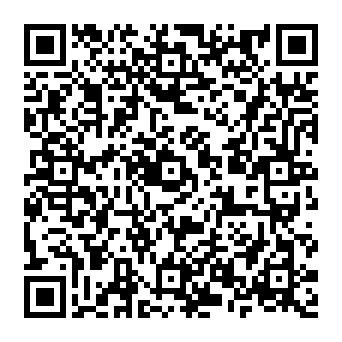 Información adicional:Puede consultar la información adicional y detallada sobre protección de datos en el siguiente enlace: Secretaría General > CLAUSULAS INFORMATIVAS SOBRE PROTECCIÓN DE DATOS | Universidad de Granada (ugr.es)